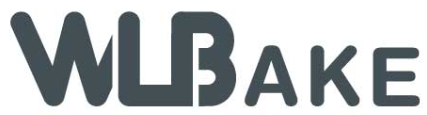 ИНСТРУКЦИЯ ПО ЭКСПЛУАТАЦИИХЛЕБОРЕЗКИ WLBakeBS-ECO-T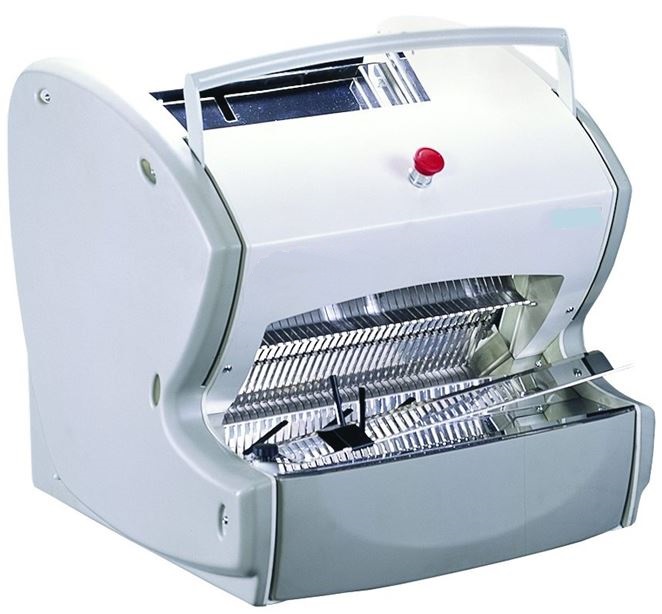 Manufactured by MECNOSUD SRLСОДЕРЖАНИЕГабаритные размеры, мм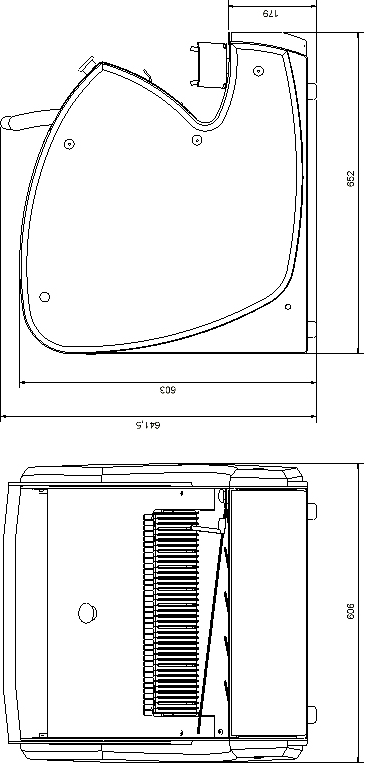 УСТАНОВКАИЭКСПЛУАТАЦИЯОбщие меры предосторожности и назначение устройстваНастоящее руководство является неотъемлемой частью устройства и должно храниться в непосредственной близости от него, чтобы к нему можно было быстро обратиться по необходимости.Производитель не гарантирует технического и нормативного соответствия. В данном руководстве представлена вся информация по наладке, эксплуатации и техническому обслуживанию машины.Рекомендуется проконсультироваться с опытным техническим специалистом, чтобы проверить соответствие каким-либо местным законам и нормативам.Хлеборезки предназначены для пищевой промышленности и должны использоваться в соответствии с инструкциями производителя. Хлеборезки предназначены для использования в помещении, для одновременной работы не более одного оператора; оператор должен быть специалистом в хлебопекарной промышленности.Запрещается устанавливать хлеборезки WLBake на воспламеняемой поверхности.Запрещается использовать хлеборезку в иных целях, кроме прямого назначения. Любое другое использование будет считаться ненадлежащим и, соответственно, небрежным.Производитель не несёт ответственности за какой-либо ущерб, вызванный неправильной и ненадлежащей эксплуатацией, в том числе:Ненадлежащим использованием необученным персоналом Несогласованными модификациями и техническими вмешательствамиИспользованием неоригинальных запасных частей или частей, несоответствующих данной модели Невыполнением, даже частичным, инструкций данного руководства по эксплуатации.Технические характеристикиДвигатель :Трёхфазный или однофазный (по запросу)0.55 kW 1500 R/минЭлектропитание :5-контактный штепсель 3P+N+T (для трёхфазного 380V)3-контактный штепсель 1P+N+T (Для однофазного 220V или 110V)Уровень шума :< 70 dB в соответствии с нормамиУправление:Кнопка аварийного останова Рычажная система "soft-lift" с плавным подъёмомВес :100 кгГарантия :На быстроизнашивающиеся детали (лезвия ремень,  движущийся блок…) гарантия не предоставляется НастройкаЕсли не указано иное, машина поставляется со следующим параметрами: 3 фазы 380 вольт 50 Гц 2 Амп. макс.Машину следует присоединить к электропитанию с соответствующей защитой и заземлением с помощью шнура питания, прилагающегося к машине.Убедитесь, что ножи закреплены как следует.ЭксплуатацияУбедитесь, что не нажата кнопка аварийного останова, в противном случае поверните её на четверть круга, чтобы разблокировать.Потяните рычаг.Положите хлеб на задний стол, между лезвиями и толкателем. Если на вашем устройстве установлена защитная крышка, закройте её.Постепенно отпустите рычаг.Машина автоматически останавливается по окончании нарезки.В случае неполадок при нарезке нажмите кнопку аварийного останова, чтобы остановить машину.ТЕХНИЧЕСКОЕ ОБСЛУЖИВАНИЕОсновное техническое обслуживаниеВСЕ ОПЕРАЦИИ ТЕХНИЧЕСКОГО ОБСЛУЖИВАНИЯ РАЗРЕШАЕТСЯ ВЫПОЛНЯТЬ ТОЛЬКО ЕСЛИ МАШИНА ОТКЛЮЧЕНА ОТ ЭЛЕКТРОСЕТИ.Каждые полгода организовывайте проверку устройства авторизованным техническим специалистом. Каждый день проверяйте наполненность поддона для крошек.Заменяйте изношенные лезвия. Отключите устройство от электросети и замените ножи по два; не затягивайте их слишком сильно, чтобы не допустить искривления рамы.Обратите особое внимание на риски порезов при обращении с лезвиями. Чтобы избежать рисков при замене ножей, держите их за концы, которые не заточены.Устранение неполадокХлеборезка не включаетсяУстройство включено в сеть?Есть ли напряжение в розетке?Не заблокирована ли кнопка аварийного останова?Неодинаковая толщина кусковЗатяните лезвия, если они не затянутыЕсли между лезвиями неодинаковое расстояние, проверьте крепления и выровняйте ихХлеб скачет между лезвиямиВозможно рамы не выровнены как следуетПрижимные пружины хлеба, возможно, недостаточно жёсткие отрегулируйте их, поменяв место крепления.Хлеб нарезается слишком медленноУбедитесь, что выбрано правильное давление.Лезвия затупились, замените.ЗАПАСНЫЕ ЧАСТИЗапасные частиВыясните серийный номер машины перед тем, как обращаться к продавцу за запасными частями. Номер указан в декларации соответствия стандартам EC в начале данного руководства, а также сзади устройства.Все номера запасных частей указаны на взрыв-схеме. Ниже указан список частей, которые требуют регулярной замены.Взрыв-схема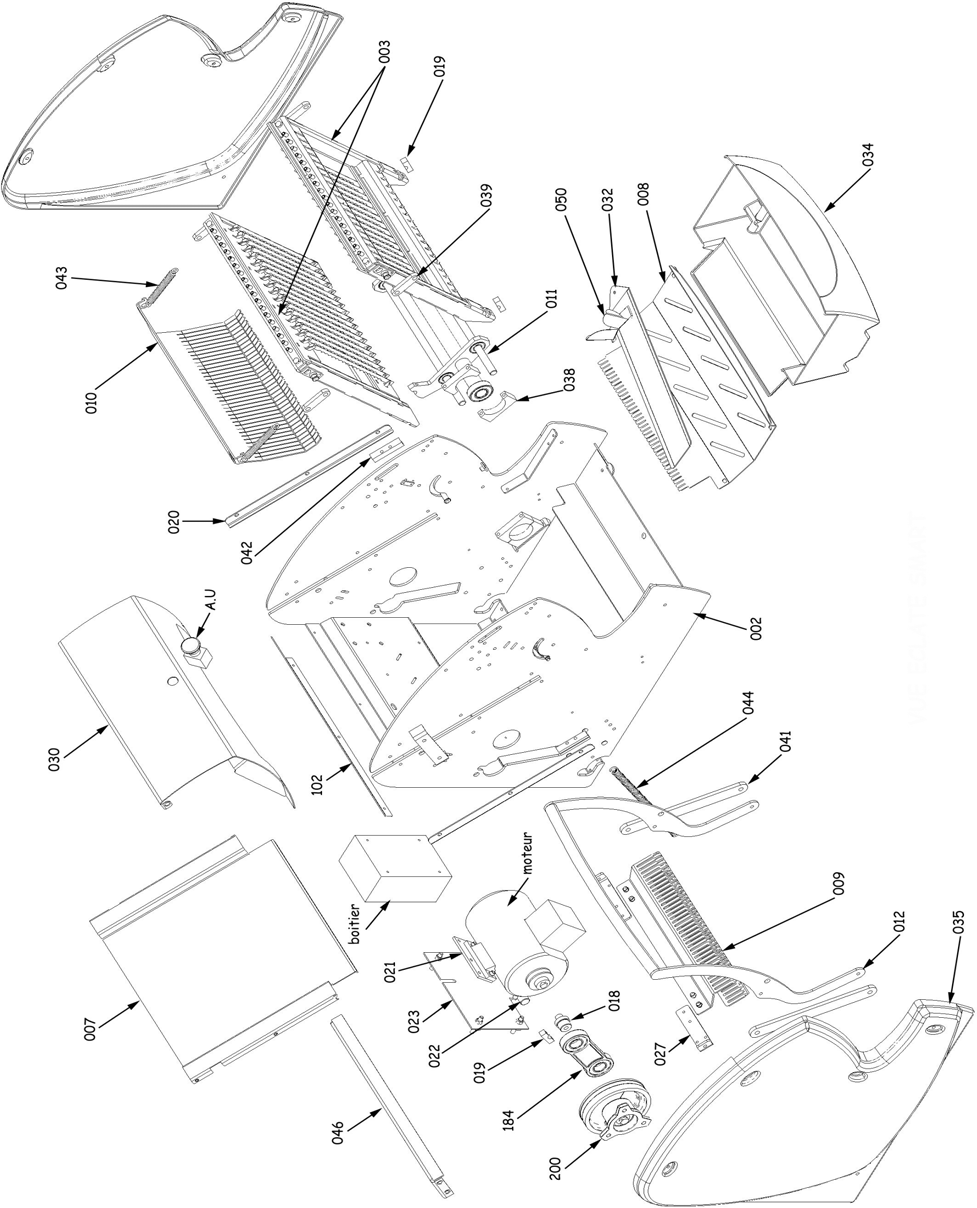 ЭЛЕКТРИЧЕСКАЯ СХЕМАПлавный подъём Soft Lift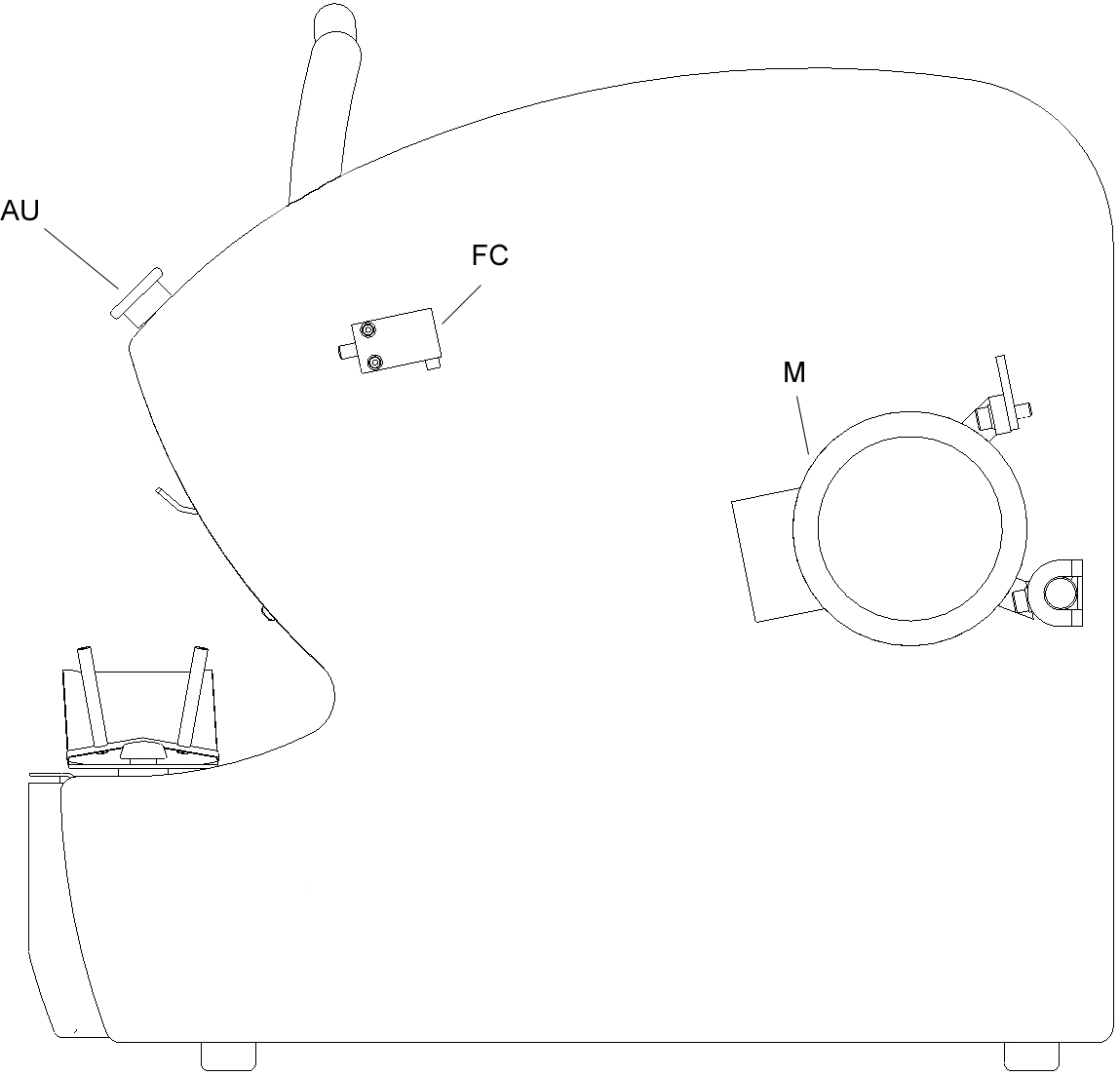 Аварийный остановВыключательМоторС ЗАЩИТНОЙ КРЫШКОЙ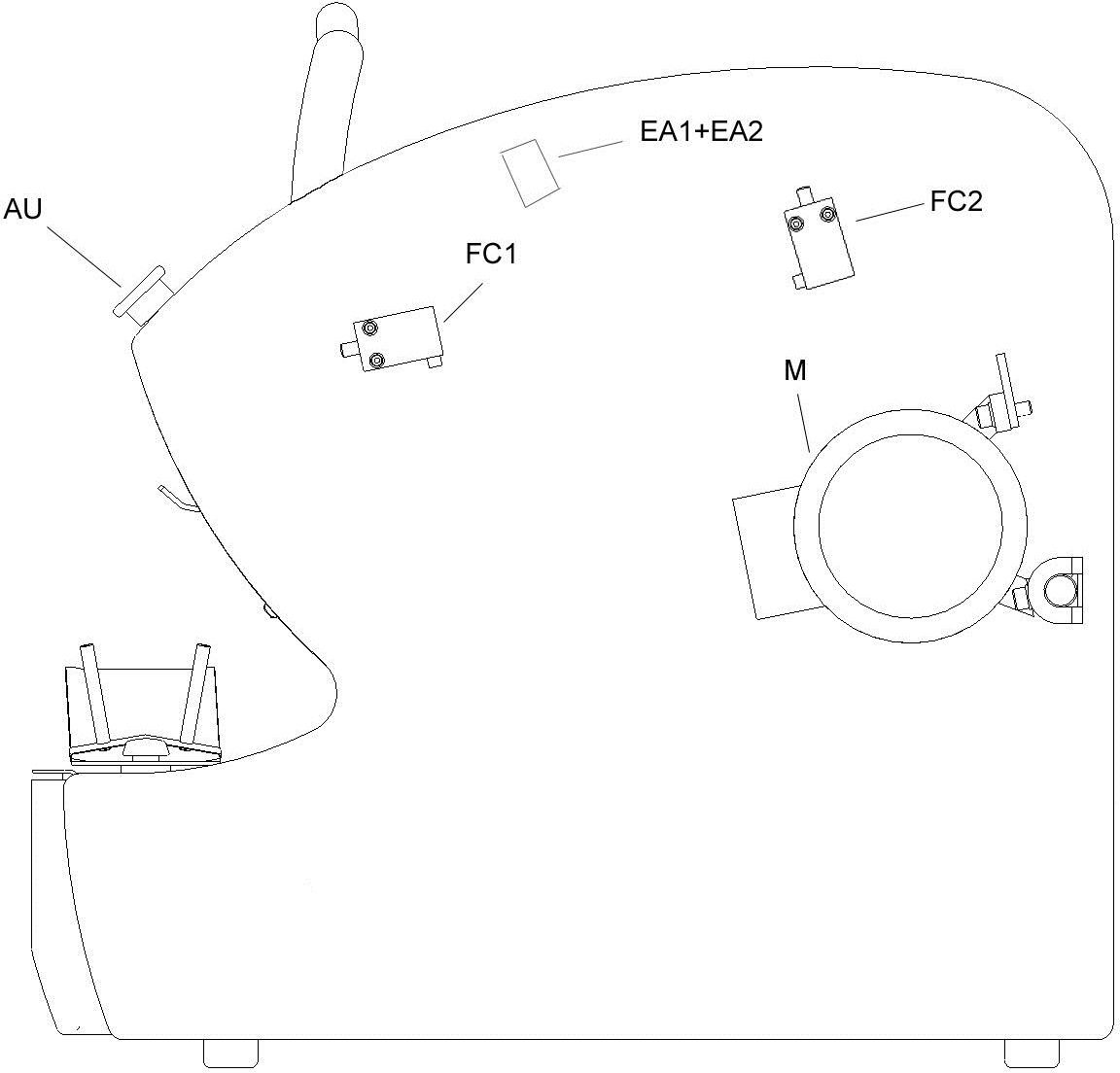 380V/50 или 60Hz III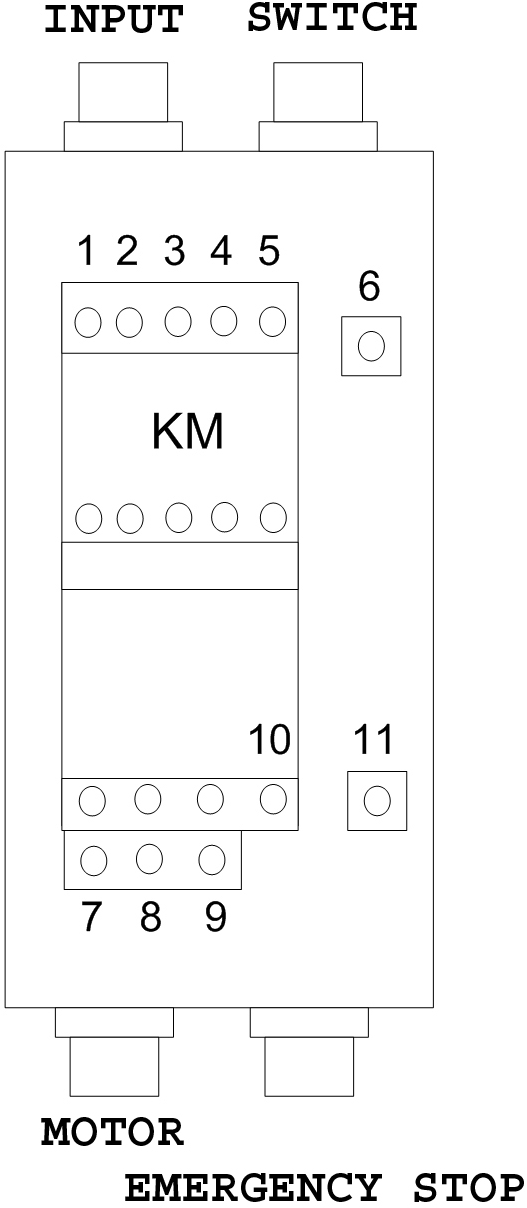 В однофазном соединении 220V электрическая коробка заменяется инверторомС ЗАЩИТНОЙ КРЫШКОЙ380V/50 or 60Hz III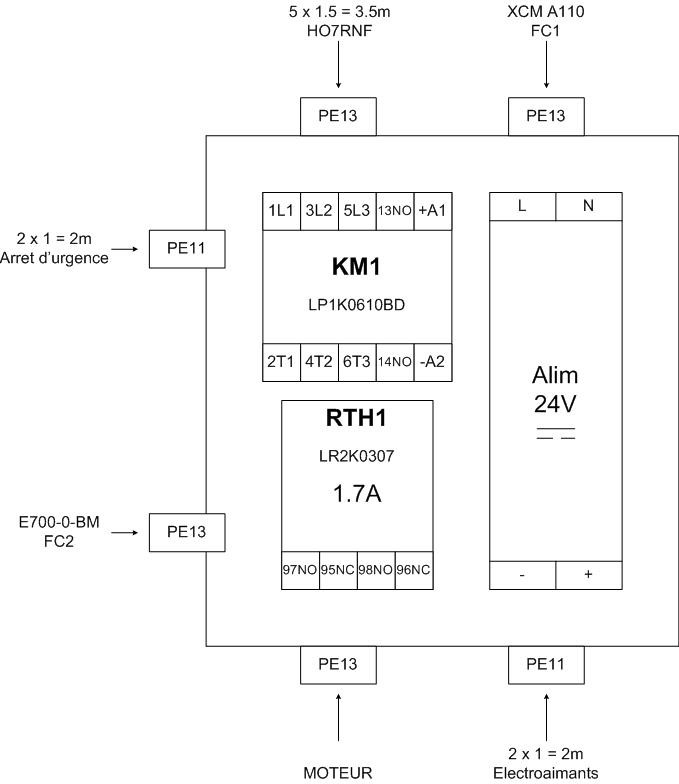 С ЗАЩИТНОЙ КРЫШКОЙ 220V/50 or 60Hz I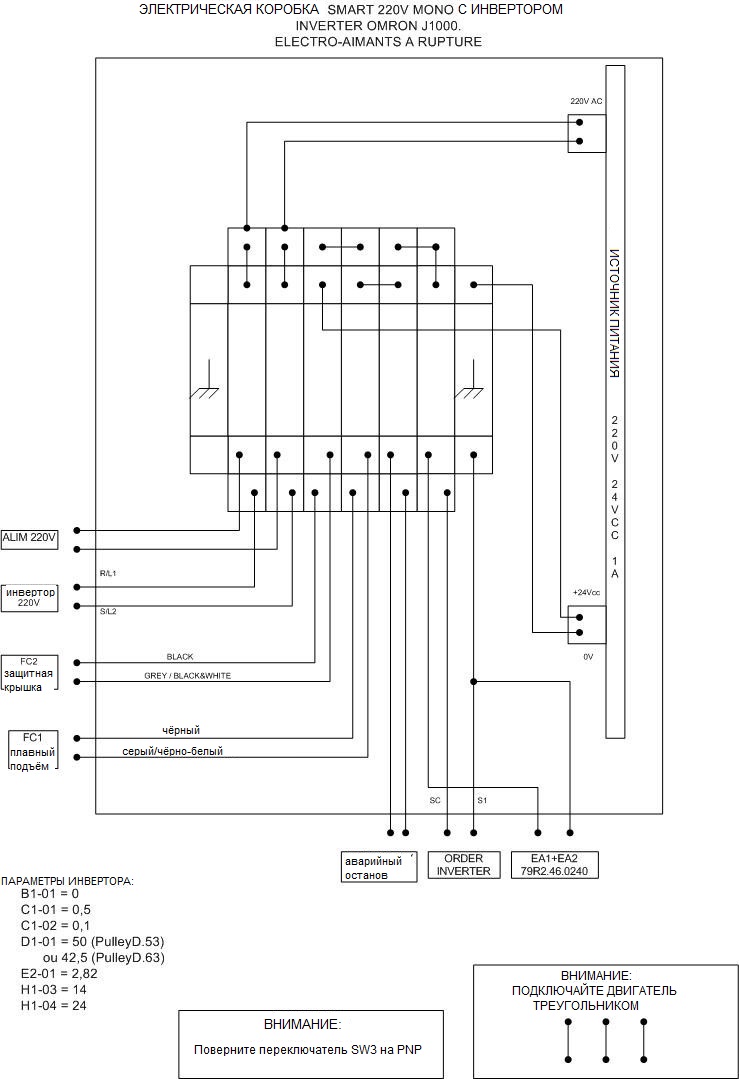 Электрическая схема 110V/220V одна фазаПараметры инвертора: B1-01 = 0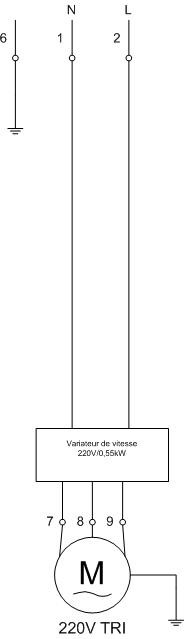 C1-01 = 0,5C1-02 = 0,1D1-01 = 50 (Шкив D.53) ou 42,5 (Шкив D.63) E2-01 = 2,82H1-03 = 14H1-04 = 24соединения:Рычаг переключателя NC между клеммами SC and S3 аварийный останов NC между клеммами S3 and S1 Мотор (треугольником) 220V /III на клеммах U, питание V и W 220V/I на L1 и L2Электрическая схема 380V три фазы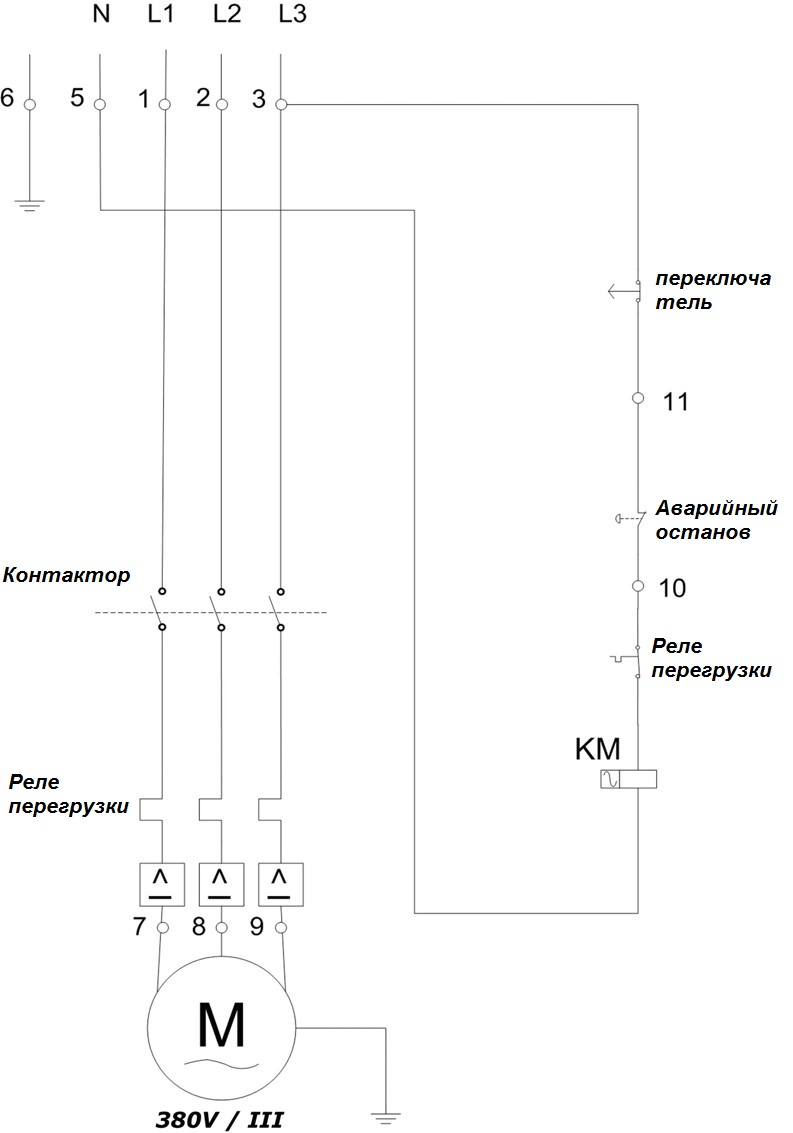 С ЗАЩИТНОЙ КРЫШКОЙ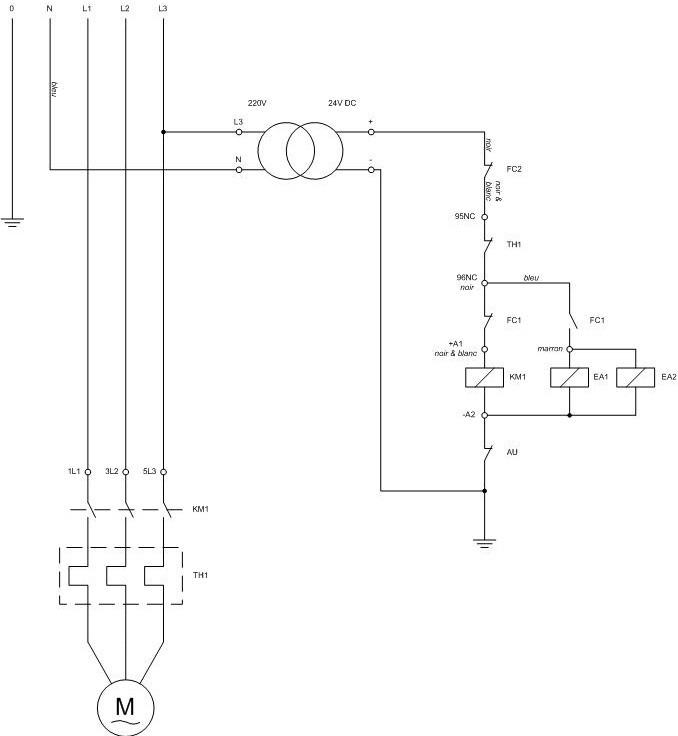 10 mm steel bladesSTD 1000 0017Blade support (4 per blade)CPS 2500 0010Bread press springCPS 2500 0430M8 x 8 washer head screwCPS 2500 0360M8 x 13 washer head screwCPS 2500 0370M8 x 31 washer head screwCPS 2500 1890Sliding blockCPS 2500 0420Frame axe fixingCPS 2500 0190